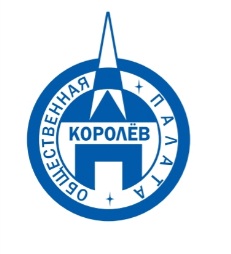 Общественная палата
    г.о. Королёв МО                ул.Калинина, д.12/6Акт
осмотра санитарного содержания контейнерной площадки (КП) 
согласно новому экологическому стандартуМосковская обл. «10» февраля 2021 г.г.о.Королев, ул.50 лет ВЛКСМ, д.4а (адрес КП)Комиссия в составе:  Кошкиной Любови Владимировны -  председателя комиссии,                      Сильянова Тамара Александровна – член комиссии,По КП г.о. Королев,_ул.50 лет ВЛКСМ, д.4а.Результаты осмотра состояния КП комиссиейПрочее /примечания:В рамках сегодняшних контрольных мероприятий мобильная группа Общественной палаты г.о.Королев посетила КП по адресу ул.50 лет ВЛКСМ, д.4а с проверкой её санитарного содержания на соответствие новому экологическому стандарту. Контроль показал: объект соответствует требованиям действующего законодательства, содержится в удовлетворительном состоянии, график вывоза мусора не нарушен. Имеются замечания: -  синие сетчатые контейнеры находятся не под водонепроницаемой крышей, - у стенки ограждения начали образовываться навалы КГМ;- нет информационных наклеек на баках;- нет графика вывоза мусора.По данным проверки составлен АКТ, который будет направлен в адрес Управляющей компании АО "Жилсервис" и регоператора для устранения замечаний.Подписи: 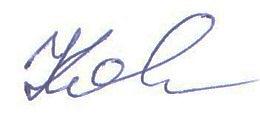 Кошкина Л.В. 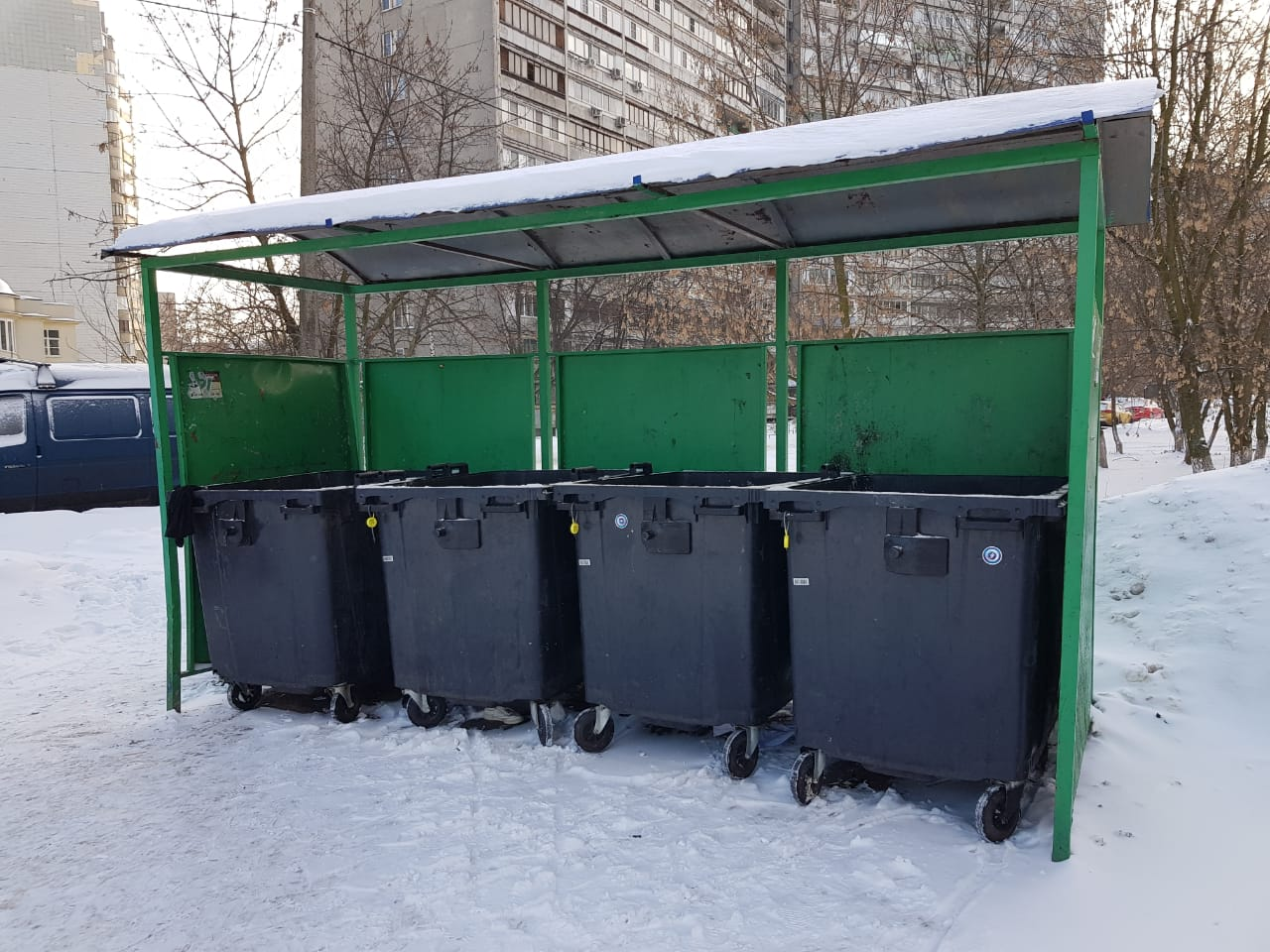 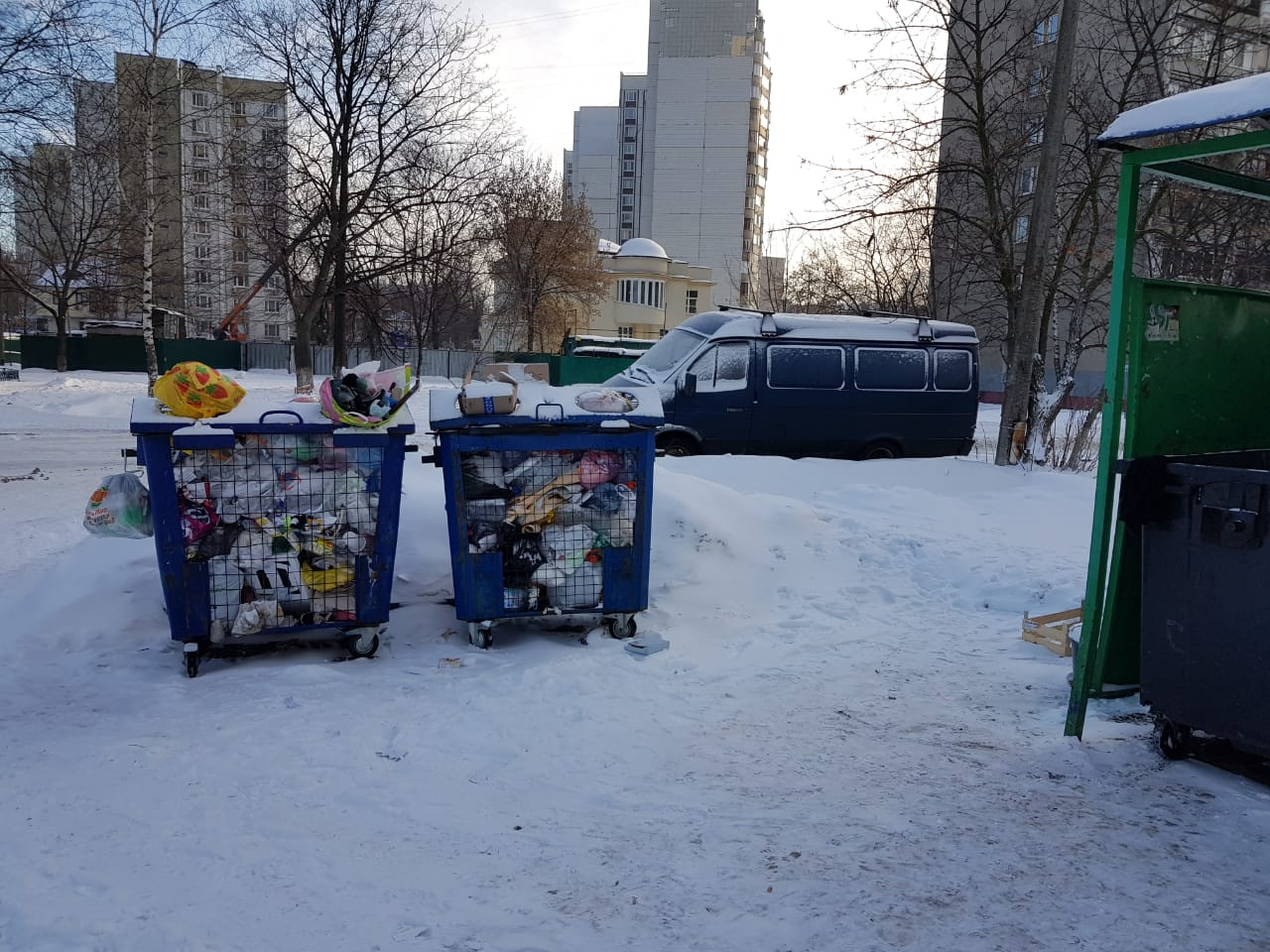 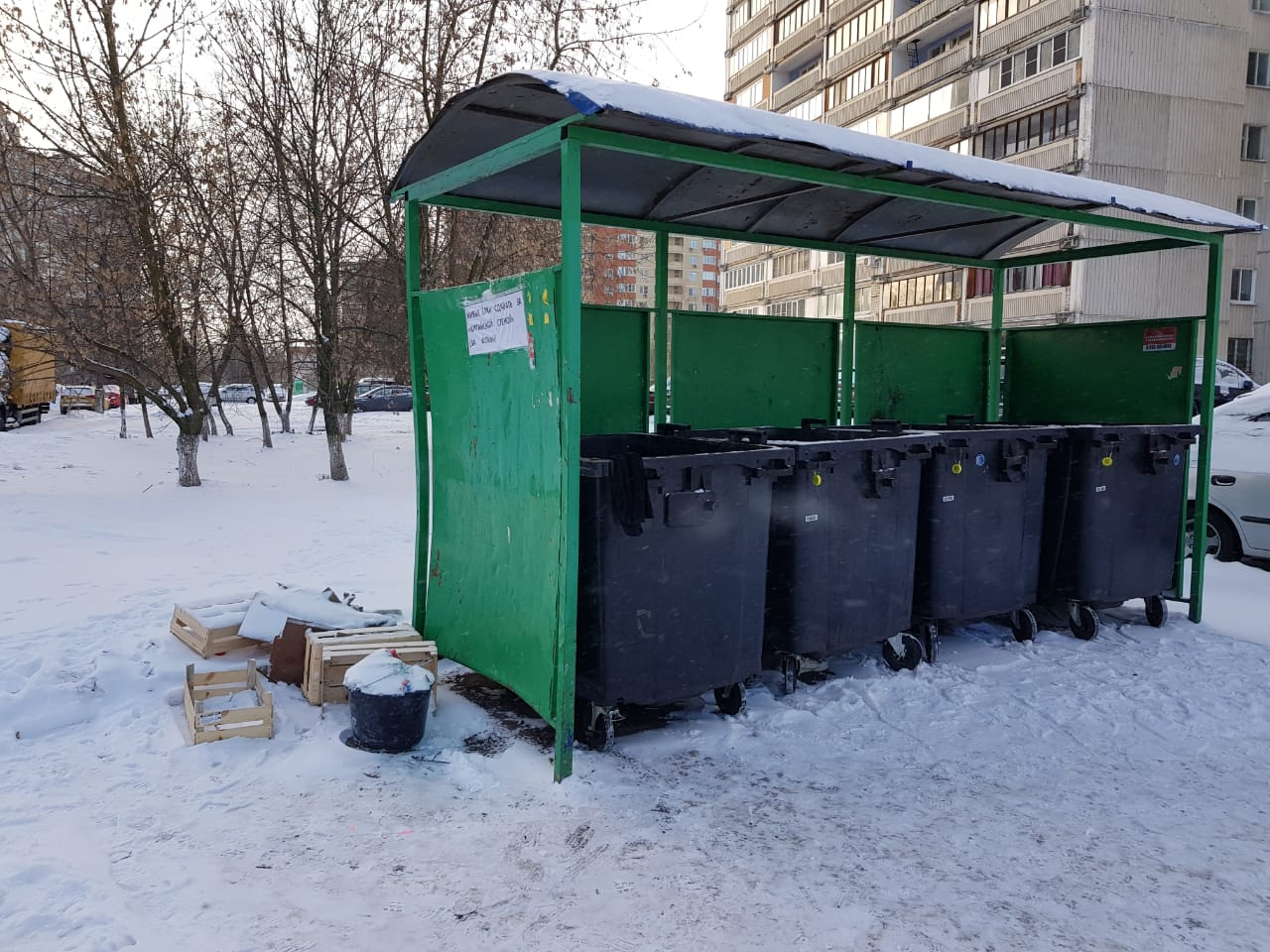 №Критерии оценки контейнерной площадкиБез нарушенийНарушения1Наполнение баков+2Санитарное состояние+3Ограждение с крышей (серые баки под крышей) +4Твёрдое покрытие площадки+5Наличие серых/синих контейнеров (количество)4/26Наличие контейнера под РСО (синяя сетка)27График вывоза и контактный телефон+8Информирование (наклейки на баках как сортировать)+9Наличие крупногабаритного мусора+